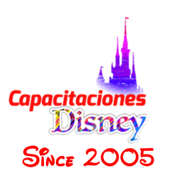 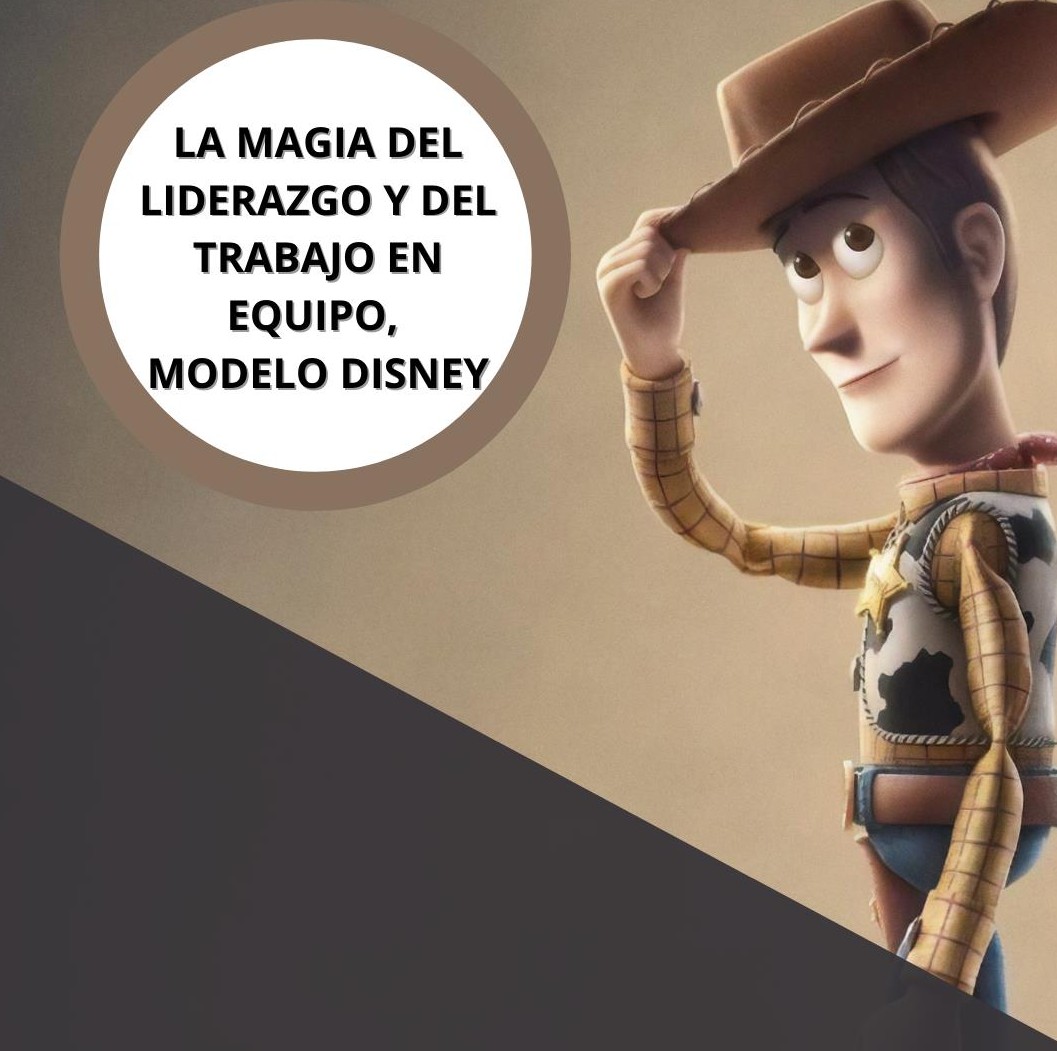 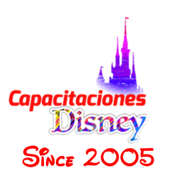 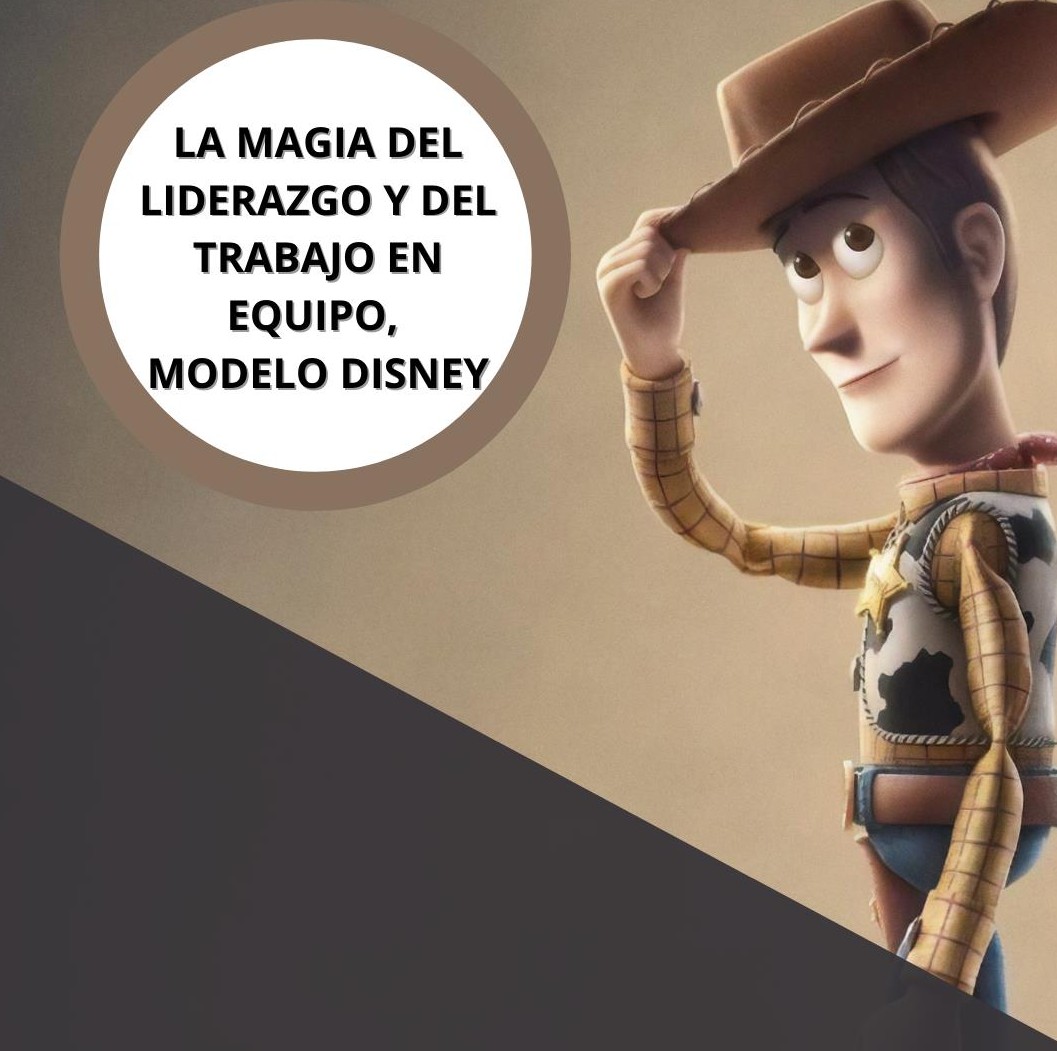 LA MAGIA DEL LIDERAZGO Y DEL TRABAJO EN EQUIPO. (134 LECCIONES, 10.2 HORAS EN VIDEO)MÓDULO 1: CULTURA ORGANIZACIONAL MÁGICA.(20 lecciones, 89 minutos)Apertura (02m 24s)Vocabulario (2m 47s)Propósito (4m 25s)Propósito Disney (04m 12s)Misión – Misión Disney (06m 53s)La Incorrecta Misión (05m 03s)Visión – Visión Disney (03m 13s)La Incorrecta Visión (4m 41s)Cultura Organizacional (07m 29s)Estructuras Sólidas (03m 28s)Cultura Organizacional Disney. (03m 56s)Pilares de la Cultura Disney (03m 43s)Magia con el Entrenamiento (07m 28s)Atención al Cliente (06m 27s)Cero Quejas (03m 25s)Infraestructura Reluciente (04m 33s)Personal Amistoso (03m 26s)Cultura para Todos (03m 54s)Recompensa y Reconocimiento (03m 52s)Sin Niveles de Autoridad (03m 49s)MÓDULO 2: LA MAGIA DEL LIDERAZGO INSPIRADOR Y CARISMÁTICO.(23 lecciones, 116 minutos)Apertura (02m 41s)Fórmula del Éxito Disney (04m 29s)Primero el Liderazgo (08m 34s)Deseos de los Colaboradores (09m 01s)Líder Inspirador (05m 05s)Confianza (03m 32s)Actitud Positiva (07m 33s)Autenticidad (02m 45s)Valentía (03m 53s)Empoderamiento (02m 56s)Sed de Conocimiento (03m 07s)Predicar con el Ejemplo (04m 35s)El Líder Carismático (04m 09s)Escuchan (03m 45s)Excelentes Comunicadores (05m 07s)No Ser Conformista (03m 34s)Afectuosos (07m 21s)Creativos (04m 15s)Hablan de Nosotros (05m 33s)Visionarios (02m 35s)No Critican (05m 42s)Autoevaluación del Líder (06m 32s)Instrumento de Autoevaluación (09m 18s)Documento: Autoevaluación del líder.MÓDULO 3: ESTRATEGIAS DE LIDERAZGO DISNEY.(25 lecciones, 98 minutos)Apertura (04m 51s)Todos Somos Importantes (07m 08s)Servicios Textiles Disney (04m 03s)Verdadera Integración (04m 50s)Video – la Integración (02m 57s)Sentirse Valorado (04m 33s)La Calidad de las Papas Fritas (03m 19s)Conocer a tu Equipo (05m 07s)Que tu Equipo te Conozca (02m 44s)Vivir la Experiencia del Equipo (03m 56s)Utilización Cruzada (03m 04s)Ceguera de Proximidad (05m 00s)Escuchar… Escuchar… Escuchar (04m 35s)Ustedes Dijeron, Nosotros Escuchamos (06m 24s)Siempre Accesible (09m 46s)Comunicación Honesta (04m 24s)Deja Hacer (03m 27s)Ventajas de Delegar (01m 54s)Motivación (02m 28s)Compromiso (02m 55s)Disminuir el Stress (02m 56s)Maximizar el Tiempo (03m 25s)Desarrollar tu Equipo (02m 26s)Profesionalizar el Negocio (01m 56s)Cordialidad (02m 49s)MÓDULO 4: LA MAGIA DEL SENTIDO DE PERTENENCIA.(19 lecciones, 97 minutos)Apertura (04m 04s)¿Qué es Sentido de Pertenencia? (04m 18s)Dinámica: el Hombre en la Luna (06m 43s)Lideres Disney y el Sentido de Pertenencia (02m 40s)Agradecimiento (05m 25s)A.R.E: Combustible Gratis (07m 08s)Regalar Tiempo (04m 04s)Llave Mágica: el Nombre (03m 32s)Jugando al Fútbol (03m 09s)FeedBack Positivo, Siempre Presente (09m 11s)El Pasto del Vecino (03m 46s)Las Insignias de la Magia (03m 16s)Recompensa, Reconoce, Celebra (03m 31s)El Helado y la Carta (06m 21s)La Familia (06m 06s)La Familia: Historia de una Carta (04m 24s)Pedir Ideas (07m 49s)Dueños de la Empresa (05m 47s)A.R.E. uno más de la Jornada (06m 34s)MÓDULO 5: LA MAGIA DE LA INTEGRACIÓN.(32 lecciones, 126 minutos)Apertura (02m 18s)Clima Laboral Amable y Divertido (04m 57s)¿Cómo crear un Clima Laboral Amable y Divertido? (02m 51s)ARE en Post-it (03m 26s)El Pizarrón (04m 02s)Frente a Frente (03m 19s)Las Frases Divertidas (04m 16s)Música (03m 57s)El Corcho (03m 13s)Una Sala de Relajación (05m 40s)Nuestras Juntas (03m 51s)Happy Hour (04m 04s)A Compartir (02m 52s)Labor Social (03m 12s)Lineamientos para Trabajo en Equipo Disney (02m 31s)Ir más allá del Deber (04m 09s)Solida Iniciativa con el Equipo (03m 21s)Preservar la Experiencia Mágica (04m 01s)Comunicación Asertiva (07m 29s)Uno para Todos y Todos para Uno (03m 56s)A Cuidarnos Mutuamente (02m 54s)Nuestros Triunfos, Nuestros Tropiezos (05m 59s)El Espacio Único (03m 12s)El Mismo Sueño (04m 16s)Siempre Listos (06m 08s)Con Sentido del Humor (03m 08s)Se un Gran Compañero (06m 14s)Construye en base a Emociones (06m 47s)Imaginería Disney (05m 09s)Los 3 Enanitos (02m 30s)Nació Blancanieves (03m 50s)Imaginería por Dentro (02m 26s)MÓDULO 6: EL EJEMPLO MÁGICO.(15 lecciones, 86 minutos)Apertura (02m 31s)Rompe Moldes (06m 00s)¿Cómo Romper Moldes? (02m 38s)Necesidad de Cambio (04m 15s)Visión Compartida (03m 00s)Compromiso de Todos (03m 49s)Participación (06m 36s)Organización Integrada (05m 01s)Medir el Desempeño (07m 20s)Tu y tus Colaboradores: La Marca (07m 01s)Conviértete en Soluciones (04m 48s)Escucha sobre Ti (06m 07s)En la Cabeza del Pelotón (04m 42s)Todos nos ponemos las Orejas (09m 05s)Todos somos el Ejemplo de Todos (12m 54s)